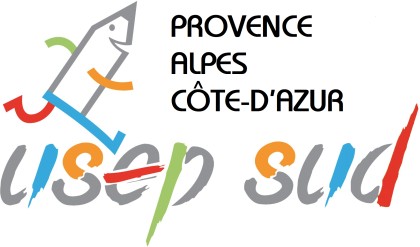 Public concerné: 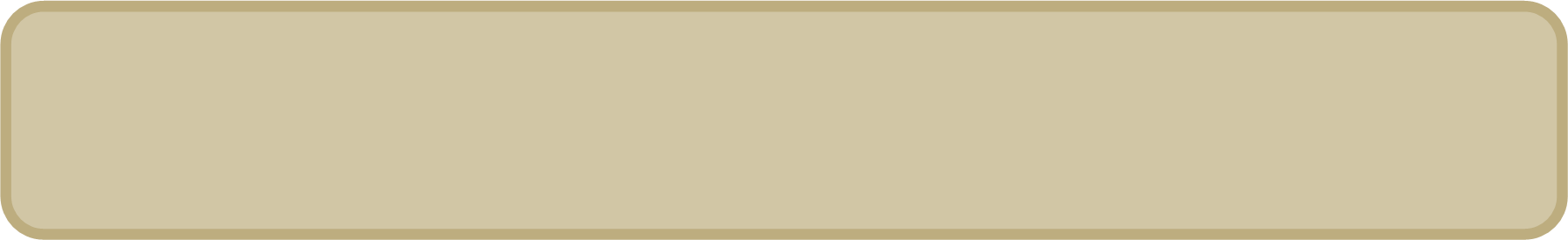 Animateurs adultes à jour de leur licence USEP (enseignants, CPC, parents, ETAPS…) Objectifs généraux: Ils sont conformes au DFF en vigueur:Donner les moyens de mettre en place dans les départements des actions d’animateursUne réflexion sur l’identité et les valeurs de l’USEP et leur mise en œuvre dans la Rencontre Sportive Associative (RSA) à travers :La découverte et la pratique d’activités physiques et sportives,des échanges multiples (information, mutualisation, production…)Contenus-Présentation:Les stagiaires sont accueillis en pension complète (chambres de 2 personnes), du dimanche midi au mercredi midi (repas possible), au centre de vacances La Martégale à Ancelle (05).Le stage est encadré par des formateurs régionaux et nationaux.Les disciplines enchainées serviront de base aux activités proposées. Les trois cycles sont concernés.Prise en compte des parcours éducatifs (santé, citoyenneté) et du handicap.Différentes techniques d’animation et les productions de l’USEP seront explorées pour devenir des outils d’animation pédagogique, de débats avec les enfants et entre adultes.La grille du stage préservera un temps libre pour les stagiaires ainsi que des temps deconvivialité. Echanges d’expériences (sur la base du volontariat) et activités ludiques seront proposées en soirée.Financement:L’hébergement en pension complète est pris en charge entièrement par l’USEP SUD PACA.Contactez votre délégation pour une éventuelle prise en charge des frais de déplacement. Un co-voiturage sera organisé pour chaque département.Renseignements/Inscription:Fiche d’inscription (Voir annexe) à retourner avant le 30 septembre 2022 à :                 usep.regionsud@gmail.comContacts, renseignements : votre délégué-e ou vincent.blaszczynski@orange.fr	192 rue Horace Bertin 13005 MARSEILLE 04.91.24.31.88/89 usep.regionsud@gmail.com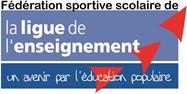 